استخدام أسلوب الدمج بين السلاسل الزمنية والبيانات في تقدير نموذج الانحدار أللوغاريتمي دراسة تطبيقية للمنشآت الصناعية الكبيرة في العراقUse a method combining time-series data to estimate the logarithmic regression model applied study of large industrial plants in Iraq 
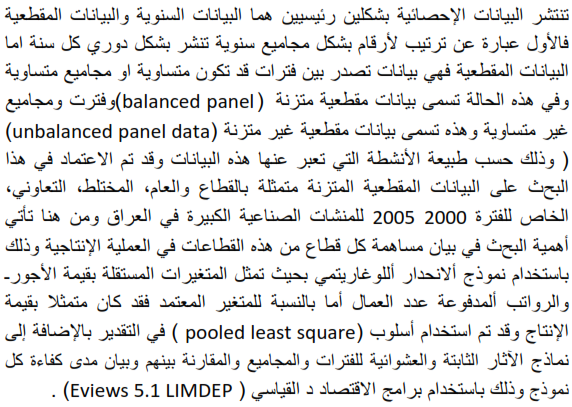 